ANKIETA BADAJĄCA ZAPOTRZEBOWANIE NA KSZTAŁCENIE USTAWICZNE PRACOWNIKÓW 
I PRACODAWCÓW W RAMACH KRAJOWEGO FUNDUSZU SZKOLENIOWEGO (KFS) NA 2022 ROKWypełnioną ankietę prosimy przekazać do dnia 14.01.2022 roku drogą elektroniczną na adres: szkolenia@puplegionowo.pl   Ankieta ma charakter badawczy i nie stanowi zobowiązania dla żadnej ze stron.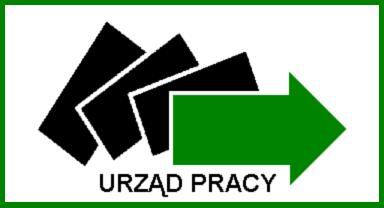 STAROSTA LEGIONOWSKIza pośrednictwemDYREKTORAPOWIATOWEGO URZĘDU PRACY W LEGIONOWIE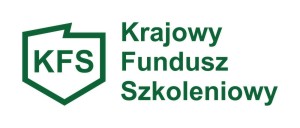 05-119 Legionowo, ul. gen. Władysława Sikorskiego 11,www.legionowo.praca.gov.plKontakt: pok. 320, tel. 22 764 03 38, fax. 22 774 22 88, e-mail: szkolenia@puplegionowo.pl, 05-119 Legionowo, ul. gen. Władysława Sikorskiego 11,www.legionowo.praca.gov.plKontakt: pok. 320, tel. 22 764 03 38, fax. 22 774 22 88, e-mail: szkolenia@puplegionowo.pl, 05-119 Legionowo, ul. gen. Władysława Sikorskiego 11,www.legionowo.praca.gov.plKontakt: pok. 320, tel. 22 764 03 38, fax. 22 774 22 88, e-mail: szkolenia@puplegionowo.pl, Pełna nazwa Pracodawcy:Adres siedziby pracodawcy:Wielkość przedsiębiorstwa (proszę zaznaczyć X w odpowiedniej pozycji)mikroprzedsiębiorstwo 
(przedsiębiorstwo, które średniorocznie zatrudnia mniej niż 10 pracowników i którego roczny obrót lub roczna suma bilansowa nie przekracza 2 mln EUR)mikroprzedsiębiorstwo 
(przedsiębiorstwo, które średniorocznie zatrudnia mniej niż 10 pracowników i którego roczny obrót lub roczna suma bilansowa nie przekracza 2 mln EUR)mikroprzedsiębiorstwo 
(przedsiębiorstwo, które średniorocznie zatrudnia mniej niż 10 pracowników i którego roczny obrót lub roczna suma bilansowa nie przekracza 2 mln EUR)Wielkość przedsiębiorstwa (proszę zaznaczyć X w odpowiedniej pozycji)małe przedsiębiorstwo (przedsiębiorstwo, które średniorocznie zatrudnia mniej niż 50 pracowników i którego roczny obrót lub roczna suma bilansowa nie przekracza 10 mln EUR)małe przedsiębiorstwo (przedsiębiorstwo, które średniorocznie zatrudnia mniej niż 50 pracowników i którego roczny obrót lub roczna suma bilansowa nie przekracza 10 mln EUR)małe przedsiębiorstwo (przedsiębiorstwo, które średniorocznie zatrudnia mniej niż 50 pracowników i którego roczny obrót lub roczna suma bilansowa nie przekracza 10 mln EUR)Wielkość przedsiębiorstwa (proszę zaznaczyć X w odpowiedniej pozycji)średnie przedsiębiorstwo (przedsiębiorstwo, które średniorocznie zatrudnia mniej niż 250 pracowników i którego roczny obrót nie przekracza 50 mln EUR lub roczna suma bilansowa nie przekracza 43 mln EUR)średnie przedsiębiorstwo (przedsiębiorstwo, które średniorocznie zatrudnia mniej niż 250 pracowników i którego roczny obrót nie przekracza 50 mln EUR lub roczna suma bilansowa nie przekracza 43 mln EUR)średnie przedsiębiorstwo (przedsiębiorstwo, które średniorocznie zatrudnia mniej niż 250 pracowników i którego roczny obrót nie przekracza 50 mln EUR lub roczna suma bilansowa nie przekracza 43 mln EUR)Wielkość przedsiębiorstwa (proszę zaznaczyć X w odpowiedniej pozycji)inne przedsiębiorstwo (przedsiębiorstwo, które nie spełnia żadnego z ww. kryteriów)inne przedsiębiorstwo (przedsiębiorstwo, które nie spełnia żadnego z ww. kryteriów)inne przedsiębiorstwo (przedsiębiorstwo, które nie spełnia żadnego z ww. kryteriów)INFORMACJE DOTYCZĄCE DZIAŁAŃ DO SFINANSOWANIA Z UDZIAŁEM KFS – WEDGŁUG RODZAJÓW WSPARCIAINFORMACJE DOTYCZĄCE DZIAŁAŃ DO SFINANSOWANIA Z UDZIAŁEM KFS – WEDGŁUG RODZAJÓW WSPARCIAINFORMACJE DOTYCZĄCE DZIAŁAŃ DO SFINANSOWANIA Z UDZIAŁEM KFS – WEDGŁUG RODZAJÓW WSPARCIAINFORMACJE DOTYCZĄCE DZIAŁAŃ DO SFINANSOWANIA Z UDZIAŁEM KFS – WEDGŁUG RODZAJÓW WSPARCIAINFORMACJE DOTYCZĄCE DZIAŁAŃ DO SFINANSOWANIA Z UDZIAŁEM KFS – WEDGŁUG RODZAJÓW WSPARCIANazwa działaniaNazwa działaniaLiczba osóbKwota zapotrzebowaniaKwota zapotrzebowaniaKursy/szkoleniaKursy/szkoleniaStudia podyplomoweStudia podyplomoweEgzaminy umożliwiające uzyskanie dokumentów potwierdzających nabycie umiejętności, kwalifikacji lub uprawnień zawodowychEgzaminy umożliwiające uzyskanie dokumentów potwierdzających nabycie umiejętności, kwalifikacji lub uprawnień zawodowychBadania lekarskie i/lub psychologiczne wymagane do podjęcia kształcenia lub pracy zawodowej po ukończonym kształceniuBadania lekarskie i/lub psychologiczne wymagane do podjęcia kształcenia lub pracy zawodowej po ukończonym kształceniuUbezpieczenie od następstw nieszczęśliwych wypadków w związku z podjętym kształceniemUbezpieczenie od następstw nieszczęśliwych wypadków w związku z podjętym kształceniemRazemRazemINFORMACJA DOTYCZĄCA WYSOKOŚCI WYDATKÓW NA KSZTAŁCENIE USTAWICZNEINFORMACJA DOTYCZĄCA WYSOKOŚCI WYDATKÓW NA KSZTAŁCENIE USTAWICZNECałkowita wysokość wydatków na działania w ramach kształcenia ustawicznegozłwysokość środków z KFSzłwysokość wkładu własnego wnoszonego przez PracodawcęzłW ramach KFS możliwe jest sfinansowanie:do 80% kosztów kształcenia ustawicznego, nie więcej jednak niż do wysokości 300% przeciętnego wynagrodzenia w danym roku na jednego uczestnika (dotyczy przedsiębiorstw zatrudniających powyżej 10 pracowników)do 100% kosztów kształcenia ustawicznego – jeśli wnioskodawca jest mikroprzedsiębiorcą, nie więcej jednak niż do wysokości 300% przeciętnego wynagrodzenia w danym roku na jednego uczestnika.W ramach KFS możliwe jest sfinansowanie:do 80% kosztów kształcenia ustawicznego, nie więcej jednak niż do wysokości 300% przeciętnego wynagrodzenia w danym roku na jednego uczestnika (dotyczy przedsiębiorstw zatrudniających powyżej 10 pracowników)do 100% kosztów kształcenia ustawicznego – jeśli wnioskodawca jest mikroprzedsiębiorcą, nie więcej jednak niż do wysokości 300% przeciętnego wynagrodzenia w danym roku na jednego uczestnika.